КЫРГЫ3 РЕСПУБЛИКАСЫ   ЧYЙ ОБЛУСУЫСЫК-АТА РАЙОНУИНТЕРНАЦИОНАЛАЙЫЛ АЙМАГЫНЫНИНТЕРНАЦИОНАЛ АЙЫЛДЫК КЕНЕШИКЫРГЫ3СКАЯ РЕСПУБЛИКА ЧУЙСКАЯ ОБЛАСТЬЫСЫК-АТИНСКИЙ РАЙОНИНТЕРНАЦИОНАЛЬНЫЙАЙЫЛЬНЫЙ  АЙМАКИНТЕРНАЦИОНАЛЬНЫЙАЙЫЛНЫЙ КЕНЕШ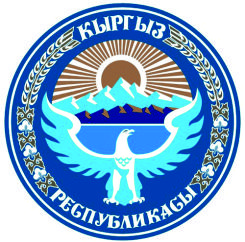 _____________________________________________________________________________________         ТОКТОМ № 108/ 28-1215.02.2023ж. 								    Интернационал айылы.Баланска алуу жөнүндө	Интернационал айылындагы Пушкина көчөсү н/ж дарегинде жайгашкан 717,5 кв.м жер тилкесин балдар аянтчасы үчүн түзүү мүмкүнчүлүгү жөнүндө Ысык-Ата райондук шаар куруу жана архитектура бөлүмү тарабынан даярдалган жер тилкесинин планына ылайыкИнтернационал айылдык кеңешиТОКТОМ КЫЛАТ:Интернационал айыл өкмөтүнүн башчысы Интернационал айылындагы Пушкина көчөсү н/ж дарегинде жайгашкан 717,5 кв.м жер тилкесин баланска кабыл алсын.Интернационал айыл өкмөтүнүн каржы-экономика бөлүмүнүн башчысы көрсөтүлгөн мүлктү баланска кабыл алуу үчүн бардык зарыл болгон документтерди даярдасын.   Айылдык кеңешинин төрагасы                           С.М. Чекиров _____________________________________________________________________________________                      ПОСТАНОВЛЕНИЕ № 108/ 28-1215.02.2023г. 								    село Интернациональное.О принятии на балансСогласно  плана земельного участка подготовленного Ысык-Атинским районным управлением по градостроительству и архитектуре “О возможности формирования земельного участка площадью – 717,5кв.м. под десткую площадку в с. Интернациональное ул. Пушкина б/н”Интернациональный айылный КенешПОСТАНОВИЛ:Главе Интернационального айыл окмоту принять на баланс земельный участок расположенный по адресу село Интернациональное ул. Пушкина б/н общей площадью 717,5 кв.м.Заведующей финансово-экономическим отделом Интернационального айыл окмоту подготовить все необходимые документы по принятию на баланс указанного имущества.   Председатель айылного кенеша                                              Чекиров С.М. КЫРГЫ3 РЕСПУБЛИКАСЫ   ЧYЙ ОБЛУСУЫСЫК-АТА РАЙОНУИНТЕРНАЦИОНАЛАЙЫЛ АЙМАГЫНЫНИНТЕРНАЦИОНАЛ АЙЫЛДЫК КЕНЕШИКЫРГЫ3СКАЯ РЕСПУБЛИКА ЧУЙСКАЯ ОБЛАСТЬЫСЫК-АТИНСКИЙ РАЙОНИНТЕРНАЦИОНАЛЬНЫЙАЙЫЛЬНЫЙ  АЙМАКИНТЕРНАЦИОНАЛЬНЫЙАЙЫЛНЫЙ КЕНЕШ